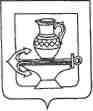 СОВЕТ ДЕПУТАТОВ СЕЛЬСКОГО ПОСЕЛЕНИЯ КУЗЬМИНО-ОТВЕРЖСКИЙ СЕЛЬСОВЕТЛИПЕЦКОГО МУНИЦИПАЛЬНОГО РАЙОНА ЛИПЕЦКОЙ ОБЛАСТИ РОССИЙСКОЙ ФЕДЕРАЦИИшестнадцатая сессия шестого созываРЕШЕНИЕ25 июня 2021 года								             № 56О возможности разделения нежилого здания на частиРассмотрев заявление Котельниковой Любови Игоревны от 01.06.2021 № 1111 и представленный главой администрации сельского поселения Кузьмино-Отвержский сельсовет вопрос о возможности разделения нежилого здания (здания бывшей школы), расположенного по адресу: Липецкая область, Липецкий район, с. Кузьминские Отвержки, ул. Советская, общей площадью 700 кв. м. на части (часть 1, часть 2), руководствуясь Уставом сельского поселения Кузьмино-Отвержский сельсовет Липецкого муниципального района Липецкой области Российской Федерации, Совет депутатов сельского поселения Кузьмино-Отвержский сельсовет Липецкого муниципального района       РЕШИЛ:1. Рассмотреть возможность разделения нежилого здания (здания бывшей школы), расположенного по адресу: Липецкая область, Липецкий район, с. Кузьминские Отвержки, ул. Советская, общей площадью 700 кв. м. на части (часть 1, часть 2).2. Настоящее решение вступает со дня подписания и обнародования.Председатель Совета депутатов Кузьмино-Отвержский сельсовет                                                       С.Н.Лапшов